ГОРОДСКОЙ СОВЕТ ДЕПУТАТОВ  МУНИЦИПАЛЬНОГО ОБРАЗОВАНИЯ «ГОРОД НАЗРАНЬ»РЕШЕНИЕ  № 16/65-4                                                                                                  от 30 декабря 2020 г. О наименованиях линейных транспортных объектов  в Центральном административном   округе  г. Назрань В соответствии  с  Положением «О порядке присвоения наименований улиц, площадей и иных топонимических названий на территории муниципального образования «Городской округ город Назрань» от 24 февраля . № 7/43-1 и протокола комиссии по городской топонимике и памятникам мемориального значения муниципального образования «Городской округ город Назрань» от 30.07.2020 №1, Городской совет муниципального образования «Городской округ город Назрань»  решил: Присвоить  следующие топонимические названия:-безымянной улице в  районе  центра «Ситистрой» Центрального административного  округа  г.Назрань наименование улица имени  Мухтара Томова  (схема прилагается).Томов Мухтар Элзбукиевич (1914-1944гг.)-окончил центральную школу НКГБ СССР в г.Владикавказ Горской республики, работал заведующим конным двором милиции, оперуполномоченным народной милиции Горской Республики, начальником НКВД Пригородного района СОАССР (1943-1944 гг.), умер 6 июня 1944 года в Акмолинской области Казахской ССР в депортации. 2. Главе администрации Центрального административного  округа внести изменения в соответствии п.1 настоящего Решения в классификатор улиц и установку указателей с наименованием улицы.3. Опубликовать (обнародовать) настоящее Решение  в средствах массовой информации.4. Контроль за исполнением настоящего Решения возложить на заместителя председателя Городского совета Хамхоева А-Х.И.Глава г. Назрань                                                                                   У.Х. ЕвлоевПредседатель Городского совета                                                         Ю.Д.БогатыревРЕСПУБЛИКА     ИНГУШЕТИЯ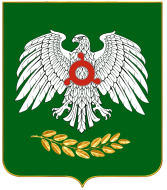         ГIАЛГIАЙ    РЕСПУБЛИКА